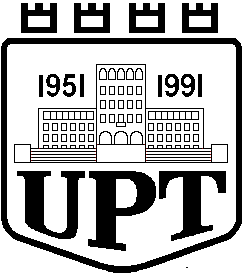 REPUBLIKA E SHQIPERISËUNIVERSITETI POLITEKNIK I TIRANESFAKULTETI I INXHINIERISË MEKANIKESheshi “Nënë Tereza”, Nr.4, Tiranë		www.fim.edu.al		Tel/ Fax 042223707 					                 		                  Tiranë, më  28.09.2015 FAKULTETI I INXHINIERISË  MEKANIKEShpall kërkesat për personel akademik të ftuar  per vitin akademik 2015 - 2016 sipas departamenteve, si më poshtë:Departamenti i Prodhimit dhe Menaxhimit                 Sektori i Teknologjisë Mekanike Lënda Teknologji Mekanike, cikli Bachelor në Inxhinieri Fizike  ( 1 pedagog )Kriteret që duhet të plotësojnë kandidatët:Të jetë diplomuar në Inxhinieri Mekanike  (Sistemi 5-vjecar ose Master Shkencor),Të ketë mesatare të përgjithshme mbi 7.5,Mesatare në lëndet speciale: Teknologji Mekanike mbi 8Eksperienca në mësimdhënie në lendet Teknologji Mekanike (përben avantazh).Dëshmi e mbrojtjes së një gjuhe te huaj,Eksperienca profesionale mbi 5 vjet në projektim mekanik dhe në fushen e prodhim – montimit perben avantazh. Praktikat Mësimore (1 pedagog )Kriteret që duhet të plotësojnë kandidatët:Të jetë diplomuar në Inxhinieri Mekanike (Sistemi 5-vjecar ose Master Shkencor),Të ketë mesatare të përgjithshme mbi 7.5,Të ketë aftësi organizative për studentet praktikantë në nivelet Bachelor dhe Master Shkencor,Eksperienca të mëparshme në praktikat profesionale përbën avantazh.Dëshmi e mbrojtjes së një gjuhe të huaj,Eksperienca profesionale mbi 5 vjet në sektorin industrial në fushat e projektimit dhe te prodhim - montimit, përben avantazh Departamenti i Prodhimit dhe Menaxhimit Sektori i Vizatimit Teknik dhe Grafikës inxhinierikeLënda  Vizatim teknik   (3 pedagogë)Kriteret që duhet të plotësojnë kandidatët:Të jetë diplomuar në Inxhinieri Mekanike  (Sistemi 5-vjecar ose Master Shkencor),Të kete mesatare të përgjithshme mbi 7.5,Mesatare në lëndet speciale: Gjeometri Deskriptive dhe  Vizatim Teknik apo Vizatim Teknik Industrial + CAD, 8,Eksperiencë në mësimdhënie në lëndet Gjeometri Deskriptive dhe  Vizatim Teknik apo Vizatim teknik Industrial+ CAD (përben avantazh).Dëshmi e mbrojtjes së një gjuhe të huaj,Eksperienca profesionale mbi 5 vjet dhe në projektim mekanik përben avantazh. Lënda Auto – CAD   (3 pedagogë)            Kriteret që duhet të plotësojnë kandidatët:Të jetë diplomuar  në Inxhinieri Mekanike ose Inxhinieri Ndërtimi (Sistemi 5-vjecar ose Master Shkencor),Të ketë mesatare të përgjithshme mbi 7.5,Nota mesatare në lënden Auto - CAD ose Vizatim teknik Industrial+ CAD mbi 8,Eksperiencë në mësimdhënie në lëndet Auto - CAD ose Vizatim teknik Industrial + CAD përben avantazh,Dëshmi e mbrojtjes së një gjuhe te huaj,Eksperienca profesionale mbi 5 vjet dhe në përdorimin e software-ve të vizatimit inxhinierik, përben avantazh. Departamenti i Prodhimit dhe MenaxhimitSektori i Materialeve-   Lënda Thellime në metalurgji    (MSH Materiale)  (1 pedagog)     Kriteret që duhet të plotësojnë kandidatët:Të ketë kryer studimet e larta ne inxhinieri materiale ose metalurgji në vend ose në  fakultete analoge jashtë vendit në sistemin e studimeve 5 (pesë) vjeçar ose në sistemin e studimeve 3+2  (Master Shkencor) ,Të ketë gradën doktor apo tituj akademikë, Të zotërojë një gjuhe të huaj, me dëshmi apo certifikatë  (preferohet anglisht),Të zotërojë një gjuhe te huaj, me dëshmi apo certifikatë  (preferohet anglisht),Të ketë  eksperiencë dhe mundësisht specializime në fushën e inxhinierisë se materialeve    Lënda  Fonderi (Bachelor Materiale)   (1 pedagog)    Kriteret që duhet të plotësojnë kandidatët:Të ketë kryer studimet e larta n ë inxhinieri materiale ose metalurgjie në vend ose në fakultete analoge jashtë vendit ne sistemin e studimeve 5 (pesë) vjeçar ose ne sistemin e studimeve 3+2 (Master Shkencor)Nota mesatare e studimeve universitare ( për studimet 5 vjecare) dhe ajo për cdo nivel të studimeve (Bachelor dhe Master i Shkencave) të jetë ≥ 7.5 Të zotërojë një gjuhe të huaj, me dëshmi apo certifikatë  (preferohet anglisht)Të ketë  eksperienc pune ne fushën e inxhinierisë së materialeve dhe/ose të metalurgjisë, mbi 5 vjet (preferohen me eksperience pedagogjike-    Lënda Korrozioni dhe degradimi materialeve (Bachelor Materiale)   (1 pedagog)      Kriteret që duhet të plotësojnë kandidatët:Të ketë kryer studimet e larta në materiale, metalurgji, kimi në vend ose në fakultete analoge jashtë ne sistemin e studimeve 5 (pesë) vjeçar ose në sistemin e studimeve 3+2 (Master Shkencor),Nota mesatare e studimeve universitare (për studimet 5 vjecare) dhe ajo për cdo nivel të studimeve ( Bachelor dhe Master i Shkencave) të jetë ≥ 7.5 (preferohen me grade ose titull akademik),Të zotërojë një gjuhe të huaj, me dëshmi apo certifikatë  (preferohet anglisht),Të ketë eksperiencë dhe mundësisht specializime në fushën e materialeve, metalurgjisë, kimise mbi 5 vjet (preferohen me eksperience pedagogjike).  -     Lënda  Kimi organike ( Bachelor Materiale)                     (1 pedagog)        Kriteret që duhet të plotësojnë kandidatët  :Të ketë kryer studimet e larta ne fushën e kimisë në vend ose në fakultete analoge jashtë në sistemin e studimeve 5 (pesë) vjeçar ose në sistemin e studimeve 3+2 (Master Shkencor), Nota mesatare e studimeve universitare (për studimet 5 vjecare) dhe ajo për cdo nivel të studimeve (Bachelor dhe Master i Shkencave) të jetë ≥ 7.5 (preferohen me gradë ose titull akademik),Të zotërojë një gjuhe te huaj, me dëshmi apo certifikatë  (preferohet anglisht)Të ketë eksperiencë mbi 5 vjet dhe mundësisht specializime ne fushën e kimise (preferohen me eksperience pedagogjike).Departamenti i Prodhimit dhe MenaxhimitSektori i Menaxhimit Industrial dhe Inxhinierisë Ekonomike Lënda Ekonometri e aplikuar (MSH Inxh Ekonomike I- 2)	 ( 1 pedagog)              Kriteret që duhet të plotësojnë kandidatët :Të ketë kryer studimet e larta në fushën e Ekonomisë ose Statistikës ne vend ose në  Fakultete analoge jashtë vendit në sistemin e studimeve 5 (pesë) vjeçar ose në sistemin e studimeve 3+2 ( Master Shkencor) Të ketë gradën doktor apo tituj akademik Të zotërojë një gjuhe te huaj, me dëshmi apo certifikatë  (preferohet anglisht)Të ketë eksperiencë dhe mundësisht specializime ne fushëne ekonometrisë ose statistikës mbi 5 vjet (preferohen me eksperience pedagogjike). Lënda E drejte e biznesi  (MSH Inxh Ekonomike II-1 	)		(1 pedagog)        Kriteret që duhet të plotësojnë kandidatët:Të ketë kryer studimet e larta ne fushën  juridike në vend ose ne fakultete analoge jashtë vendit ne sistemin e studimeve 5 (pesë) vjeçar ose në sistemin e studimeve 3+2 (Master Shkencor),Të ketë gradën doktor apo tituj akademik Të zotërojë një gjuhe te huaj, me dëshmi apo certifikatë  (preferohet anglisht)Të ketë eksperience dhe mundësisht specializime ne fushën juridike dhe ekonomike mbi 5 vjet (preferohen me eksperience pedagogjike). Lënda Sigurimi dhe shndeti ne pune (MASH Inxh Ekonomike II-1) 	(1 pedagog) Kriteret që duhet të plotësojnë kandidatët :Të ketë kryer studimet e larta në fushën e inxhinierisë ne vend ose ne fakultete analoge jashtë vendit ne sistemin e studimeve 5 (pesë) vjeçar ose ne sistemin e studimeve 3+2 (Master Shkencor)Të ketë gradën doktor apo tituj akademikTë zotërojë një gjuhë të huaj, me dëshmi apo certifikatë  (preferohet anglisht)Të ketë eksperiencë dhe mundësisht specializime ne fushën e inxhinierise mbi 5 vjet (preferohen me eksperience pedagogjike). Lënda Ekologji Industriale (MASH Inxh Ekonomike I-1) 	(1 pedagog)Kriteret që duhet të plotësojnë kandidatët:Të ketë kryer studimet e larta ne fushen e inxhinierise ne vend ose ne fakultete analoge jashtë vendit në sistemin e studimeve 5 (pesë) vjeçar ose në sistemin e studimeve 3+2 (Master Shkencor) Të ketë gradën doktor apo tituj akademik Të zotërojë një gjuhë te huaj, me dëshmi apo certifikatë  (preferohet anglisht)Të ketë eksperiencë dhe mundësisht specializime në fushën e inxhinierisë ekologjike mbi 5 vjet (preferohen me eksperiencë pedagogjike). Lënda Ekonomi dhe Menaxhim (Bach Inxh Mekatronike III-2, Bach Inxh ElektronikeIII-2, Bach Inxh Telekomunikacion III-2, Bach Inxh Informatike III-2), Ekonomi dhe Administrim ndërmarrjesh (Bach Inxh Elektrike (Energjetike /  Industri, I-2) Ekonomi dhe Oganizim ndërmarrjesh (Bach Inxh Matematike dhe Inxh Fizike I-2)                                                                                                                   7 pedagogeKriteret që duhet të plotësojnë kandidatët:Të ketë kryer studimet e larta ne fushen e ekonomise, ne vend ose ne fakultete analoge jashtë ne sistemin e studimeve 5 (pesë) vjeçar ose në sistemin e studimeve 3+2 (Master Shkencor) Nota mesatare e studimeve universitare (për studimet 5 vjecare) dhe ajo për cdo nivel të studimeve ( Bachelor dhe Master i Shkencave) te jete ≥ 7.5 (preferohen me gradë ose   titull akademik) Të zotërojë një gjuhe te huaj, me dëshmi apo certifikatë  (preferohet anglisht)Të ketë eksperiencë dhe mundësisht specializime ne fushën e ekonomise dhe menaxhimit mbi 5 vjet (preferohen me eksperiencë pedagogjike). Lënda  Analiza financiare (Bach Inxh Ekonomike III-1)	2 peadgoge  Kriteret që duhet të plotësojnë kandidatët  :Të ketë kryer studimet e larta ne fushen e finances ose kontabilitetit, në vend ose në fakultete analoge jashtë ne sistemin e studimeve 5 (pesë) vjeçar ose në sistemin e studimeve 3+2 (Master Shkencor)  Nota mesatare e studimeve universitare (për studimet 5 vjecare) dhe ajo për cdo nivel të studimeve ( Bachelor dhe Master i Shkencave) të jetë ≥ 7.5 (preferohen me gradë ose titull akademik) Të zotërojë një gjuhe te huaj, me dëshmi apo certifikatë  (preferohet anglisht)Të ketë eksperience dhe mundësisht specializime ne fushën e finances ose kontabilitetit mbi 5 vjet (preferohen me eksperience pedagogjike). Lënda Kontabilitet kosto (Bach Inxh Ekonomike III -2)		2 pedagoge  Kriteret që duhet të plotësojnë kandidatët:Të ketë kryer studimet e larta ne fushën e kontabilitetit, në vend ose në fakultete analoge jashtë ne sistemin e studimeve 5 (pesë) vjeçar ose ne sistemin e studimeve 3+2 (Master Shkencor)Nota mesatare e studimeve universitare (për studimet 5 vjecare) dhe ajo për cdo nivel të studimeve ( Bachelor dhe Master i Shkencave) të jetë ≥ 7.5 (preferohen me gradë ose titull akademik) Të zotërojë një gjuhe te huaj, me dëshmi apo certifikatë  (preferohet anglisht)Të ketë eksperiencë dhe mundësisht specializime ne fushën e kontabilitetit mbi 5 vjet (preferohen me eksperiencë pedagogjike).Lënda Analiza teknike e  burses   (MSH Inxh Ekonomike II -1)	     1 pedagog         Kriteret që duhet të plotësojnë kandidatët:Të ketë kryer studimet e larta ne fushën e financës ne vend ose në fakultete analoge jashtë vendit në sistemin e studimeve 5 (pesë) vjeçar ose në sistemin e studimeve 3+2 (Master Shkencor) Të ketë gradën doktor apo tituj akademik Të zotërojë një gjuhë të huaj, me dëshmi apo certifikatë  (preferohet anglisht)Të ketë eksperiencë dhe mundësisht specializime në fushën e finances dhe analizes teknike të burses mbi 5 vjet (preferohen me eksperiencë pedagogjike).Lënda Parimet e kontabilitetit (Bach Inxh Ekonomike II – 2)		1 pedagoge   Kriteret që duhet të plotësojnë kandidatët:Të kete kryer studimet e larta në fushën e kontabilitetit, në vend ose në fakultete analoge jashtë ne sistemin e studimeve 5 (pese) vjeçar ose ne sistemin e studimeve 3+2 (Master Shkencor) Nota mesatare e studimeve universitare (për studimet 5 vjecare) dhe ajo per cdo nivel te studimeve ( Bachelor dhe Master i Shkencave) te jete ≥ 7.5 (preferohen me gradë ose titull akademik) Të zotërojë një gjuhë të huaj, me dëshmi apo certifikatë  (preferohet anglisht)Të ketë eksperiencë dhe mundësisht specializime në fushën e kontabilitetit mbi 5 vjet (preferohen me eksperience pedagogjike).Lënda Hyrje në ekonomi (Bach Inxh Ekonomike I – 2) 			2 pedagogeKriteret që duhet të plotësojnë kandidatët:Të ketë kryer studimet e larta në fushen e ekonomisë, në vend ose në fakultete analoge jashtë në sistemin e studimeve 5 (pese) vjeçar ose në sistemin e studimeve 3+2 (Master Shkencor) Nota mesatare e studimeve universitare (për studimet 5 vjecare) dhe ajo për cdo nivel të studimeve ( Bachelor dhe Master i Shkencave) të jetë ≥ 7.5 (preferohen me gradë ose titull akademik) Të zotërojë një gjuhë te huaj, me dëshmi apo certifikatë  (preferohet anglisht)Të ketë eksperience dhe mundësisht specializime ne fushën e ekonomise mbi 5 vjet (preferohen me eksperiencë pedagogjike).Lënda Mikroekonomi (Bach Inxh Ekonomike II -1)			2 pedagoge Kriteret që duhet të plotësojnë kandidatët:Të ketë kryer studimet e larta në fushen e ekonomisë, në vend ose ne fakultete analoge jashtë në sistemin e studimeve 5 (pesë) vjeçar ose në sistemin e studimeve 3+2 (Master Shkencor)  Nota mesatare e studimeve universitare (për studimet 5 vjecare) dhe ajo për cdo nivel te studimeve ( Bachelor dhe Master i Shkencave) të jetë ≥ 7.5 (preferohen me grade ose titull akademik)Të zotërojë një gjuhe te huaj, me dëshmi apo certifikatë  (preferohet anglisht)Të ketë eksperiencë dhe mundësisht specializime ne fushën e ekonomise mbi 5 vjet (preferohen me eksperiencë pedagogjike).Lënda Menaxhim burimesh njerëzore (Bach Inxh Ekonomike III – 1)	 (1 pedagog)Kriteret që duhet të plotësojnë kandidatët:Të  kete kryer studimet e larta ne fushën e shkencave sociale ose menaxhimit, në vend ose në fakultete analoge jashtë në sistemin e studimeve 5 (pesë) vjeçar ose në sistemin e studimeve 3+2 (Master Shkencor)  Nota mesatare e studimeve universitare (për studimet 5 vjecare) dhe ajo për cdo nivel të studimeve ( Bachelor dhe Master i Shkencave) të jetë ≥ 7.5 (preferohen me gradë ose titull akademik) Të zotërojë një gjuhe të huaj, me dëshmi apo certifikatë  (preferohet anglisht) Të ketë  eksperiencë dhe mundësisht specializime në fushën e shkencave sociale ose   menaxhimit mbi 5 vjet (preferohen me eksperiencë pedagogjike).Lënda Elemente të Mikroekonomisë dhe Investimeve (MP Energjetikë/ Transport)	1 pedagogKriteret që duhet të plotësojnë kandidatët:Të ketë kryer studimet e larta ne fushën e ekonomisë, në vend ose në fakultete analoge jashtë ne sistemin e studimeve 5 (pesë) vjeçar ose në sistemin e studimeve 3+2 (Master Shkencor)  Nota mesatare e studimeve universitare (për studimet 5 vjecare) dhe ajo për cdo nivel të studimeve ( Bachelor dhe Master i Shkencave) të jetë ≥ 7.5 (preferohen me gradë ose titull akademik) Të zotërojë një gjuhë te huaj, me dëshmi apo certifikatë  (preferohet anglisht)Të ketë eksperiencë dhe mundësisht specializime në fushën e ekonomisë mbi 5 vjet (preferohen me eksperiencë pedagogjike).Lënda Logjistike industriale (MSH Inxh Ekonomike II – 1)		1 pedagogKriteret që duhet të plotësojnë kandidatët:Të ketë kryer studimet e larta në fushën e inxinierisë ose ekonomisë në vend ose ne fakultete analoge jashtë vendit në sistemin e studimeve 5 (pesë) vjeçar ose në sistemin e studimeve 3+2 (Master Shkencor) Të ketë gradën doktor apo tituj akademik Të zotërojë një gjuhe te huaj, me dëshmi apo certifikatë  (preferohet anglisht)Të ketë eksperiencë dhe mundësisht specializime në fushën e inxinierise ose ekonomisë mbi 5 vjet (preferohen me eksperiencë pedagogjike).Lënda Teknikat e komunikimit 					1 pedagogKriteret që duhet të plotësojnë kandidatët:Të ketë kryer studimet e larta në fushën e shkencave sociale  në vend ose në fakultete analoge jashtë në sistemin e studimeve 5 (pesë) vjeçar ose në sistemin e studimeve 3+2 (Master Shkencor) Nota mesatare e studimeve universitare (për studimet 5 vjecare) dhe ajo për cdo nivel të studimeve ( Bachelor dhe Master i Shkencave) të jetë ≥ 7.5 (preferohen me gradë ose titull akademik) Të zotërojë një gjuhë të huaj, me dëshmi apo certifikatë  (preferohet anglisht)Të ketë eksperiencë dhe mundësisht specializime në fushën e shkencave sociale mbi 5 vjet  ( preferohen me eksperience pedagogjike).Departamenti i Mekanikës                Sektori i KonstruksioneveDisiplina Mekanika e Aplikuar në Makina.                        3 pedagogeKriteret që duhet të plotësojnë kandidatët:1.  Të jetë  diplomuar në Inxhinieri Mekanike  (Sistemi 5-vjeçar ose Master Shkencor),2.  Të ketë  mesatare të përgjithshme mbi 7.5,3.  Të ketë mesatare në lëndët speciale të lidhura me MAM.4.  Eksperiencë në mësimdhënie  (përben avantazh eksperienca  në këto lëndë).Disiplina Shkenca e Konstruksioneve (Rezistenca e Materialeve).     3 pedagogeKriteret që duhet të plotësojnë kandidatët:Të jetë diplomuar në Inxhinieri Mekanike ose Inxhinieri Ndërtimi  (Sistemi 5-vjeçar ose Master Shkencor),Titulli shkencor përben avantazh.2.   Të ketë mesatare të përgjithshme mbi 7.5,3.   Mesatare në lëndët speciale të lidhura me RM4.   Eksperiencë ne mësimdhënie (përben avantazh eksperienca në këtë disiplinë).Departamenti i MekanikësSektori i TransportitDisiplinat    e meposhtme:   					                         3 pedagoge1. Sistemet e transportit dhe mobiliteti - MSH.2. Inxhinieri trafiku dhe siguria rrugore- MP.3. Menaxhim i sistemeve t transportit- MP.4. Bazat e transportit Ajror – MP.Kriteret që duhet të plotësojnë kandidatët:1. Të jenë diplomuar në Inxhinieri Mekanike  (Sistemi 5-vjeçar ose Master Shkencor),2. Të kenë mesatare të pergjithshme mbi 7.5,3. Mesatare në lëndët speciale të lidhura me mjetet e transportit në përgjithësi.4. Eksperiencë në mësimdhënie (përben avantazh eksperienca në këto lëndë).Departamenti i EnergjitikësNë lëndën “Oleodinamika dhe Pneumatika”, 2 (dy) vende të lira, për mbulimin e ngarkesës e cila zhvillohet në programet Master në Inxhinieri Mekanike dhe Mekatronike. Kriteret që duhet të plotësojnë kandidatët:Të ketë mbaruar studimet Master Shkencor ose 5-vjecar në Inxhinieri MekanikeTë ketë kualifikime pas-universitareTë ketë eksperiencë mësimdhënie në këtë fusheTë ketë notë mesatare mbi 7.5Në lëndën “Makina dhe Sisteme Energjitike”, 1 (një) vend të lirë, për mbulimin e ngarkesës e cila zhvillohet në programin Bachelor në Inxhinieri Mekanike. Kriteret që duhet të plotësojnë kandidatët:    1.     Të ketë mbaruar studimet Master Shkencor ose 5-vjecar ne Inxhinieri Mekanike    2.     Të ketë eksperiencë mësimdhënie në këtë fushë    3.     Të ketë notë mesatare mbi 7.5Në lëndën “Fluidodinamika”, 1 (një) vend të lire, për mbulimin e ngarkesës e cila zhvillohet në programin Bachelor në Inxhinieri Ekonomike. Kriteret që duhet të plotësojnë kandidatët:Të ketë mbaruar studimet Master Shkencor ose 5-vjecar ne Inxhinieri Mekanike, Mjedisi ose Hidroteknike.Të ketë eksperience mësimdhënie në këtë fushëNota mesatare mbi 7.5Në lëndën “Makina Hidraulike”, 1 (një) vend të lirë, për mbulimin e ngarkeses e cila zhvillohet në programin Bachelor në Inxhinieri Hidroteknike. Kriteret që duhet të plotësojnë kandidatët:Të ketë mbaruar studimet Master ose 5-vjecar në Inxhinieri MekanikeTë ketë eksperiencë mësimdhënie në këtë fushëNota mesatare mbi 7.5Departamenti i Tekstilit dhe ModësLëndët Tregu dhe Prodhimi i modës (BA) dhe (MSc)Modelim Veshjesh (BA)Përmbarim ngjyrimi (BA) dhe (MSc)Teknologji industriale 3 (BA)Teknologjia e prodhimit të veshjeve (BA)Zhvillimi i projektimit të konceptit (MSc)Kimia e fibrave (BA)Laboratorë te projektimit përfundimtar (MSc)Histori Arti (MSc) dhe (MP)Praktikë mesimore (BA) dhe (MSc)Kandidatët konkurrentë duhet të plotësojnë këto kritere të përgjithshme: 1. Të jetë diplomuar të paktën në dy cikle studimi në fushën përkatëse sipas programeve mësimore të Departamentit të Tekstilit dhe Modës. 2. Të ketë notën mesatare mbi 7.5 të ciklit të parë dhe të dytë të studimeve. 3. Të zotërojë me  deshmi së paku një gjuhë të huaj perëndimore Kandidatët konkurrentë preferohet të plotësojnë edhe këto kritere të vecanta: 1. Preferohet të jetë i/e punësuar në sektorin publik apo privat në fushën përkatëse. 2. Preferohet të jetë në proces të perftimit të grades Doktor ose të zotërojë gradën Doktor. 3. Preferohet të jetë i/e specializuar në universitete perëndimore. 4. Të ketë përvojë në fushën e mësimdhënies akademike. 5. Të ketë aftësi prezantuese në fushën në të cilën aplikon.Të gjithe kandidatët e interesuar duhet të paraqesin brenda datës 9 Tetor 2015 pranë Departamenteve përkatëse të FIM dokumentat e mëposhtëm:Kërkesë me shkrim për aplikimCV ( Curriculum Vitae)Diplomën e studimeve universitare dhe listën e notave të noterizuar. ( Aplikantët qe kanë kryer studime jashte shtetit duhet te kenë bere njohjen e diplomave nga MAS).Kopje e diplomës “Master i nivelit të dyte”, “Doktor” apo tituj të tjerë akademikë, të noterizuar në rast se ka. (Aplikantet që kane kryer studime jashtë shtetit duhet të kenë bëre njohjen e diplomave nga MAS).Fotokopje të pasaportes ose kartës së identitetit.Çertifikata kualifikimi dhe trainimesh te ndryshme (në rast se ka).Dëshmi e gjuhës së huajKopje të librezës së punës ose vërtetim nga qendra e punës (nëse janë në marrëdhenie pune).